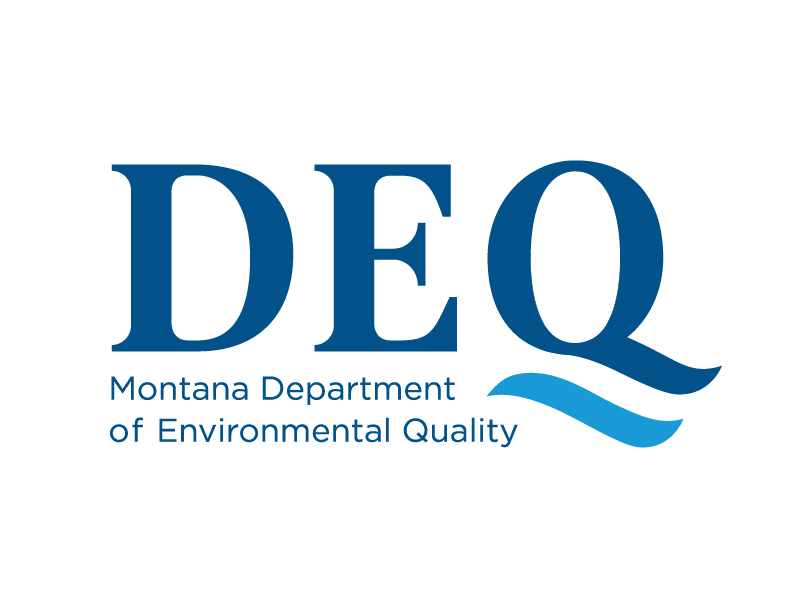 
Coal SectionNew Blaster AffidavitPursuant to ARM 17.24.1261(2) and (5), please complete the affidavit and application, and return them to: Montana Department of Environmental Quality, Mining Bureau, and P.O. Box 200901, Helena, MT 59620-0901. You will then be notified of the time, place, and date of examination. I, the undersigned, hereby certify that I have a minimum of 24 months of blasting experience and have read, studied, and completed the question and understand the document titled, Montana Blaster Certification Training Manual.  In addition, I have completed a 24-hour training course meeting the requirements set forth by ARM 17.24.12¬62 and hereby do attach a verifiable statement indicating such completion. Signature: __________________________________________________________________________________Company:  ____________________________________   Date: ____________________________________________   Notary PublicState of ___________________County of ___________________________________________________________________________________(Signature of Notary)
[Montana notaries must complete the following if not part of stamp at left]__________________________________________________________________(Printed Name of Notary Public)

Notary Public for the State of __________________________________________
Residing at: _____________________________________________________________
My commission expires: _______________________________________________